Nom du plat :  Blé ArlequinNom du plat :  Blé ArlequinNom du plat :  Blé ArlequinNom du plat :  Blé ArlequinNom du plat :  Blé ArlequinNom du plat :  Blé ArlequinNom du plat :  Blé ArlequinNom du plat :  Blé ArlequinNom du plat :  Blé ArlequinBASE : 6BASE : 6BASE : 6BASE : 6datedatedatedateDESCRIPTIF :.Blé cuit façon Pilaf. Une brunoise de poivron jaune, vert et rouge confite au beurre est ajouté au blé.DESCRIPTIF :.Blé cuit façon Pilaf. Une brunoise de poivron jaune, vert et rouge confite au beurre est ajouté au blé.DESCRIPTIF :.Blé cuit façon Pilaf. Une brunoise de poivron jaune, vert et rouge confite au beurre est ajouté au blé.DESCRIPTIF :.Blé cuit façon Pilaf. Une brunoise de poivron jaune, vert et rouge confite au beurre est ajouté au blé.DESCRIPTIF :.Blé cuit façon Pilaf. Une brunoise de poivron jaune, vert et rouge confite au beurre est ajouté au blé.DESCRIPTIF :.Blé cuit façon Pilaf. Une brunoise de poivron jaune, vert et rouge confite au beurre est ajouté au blé.: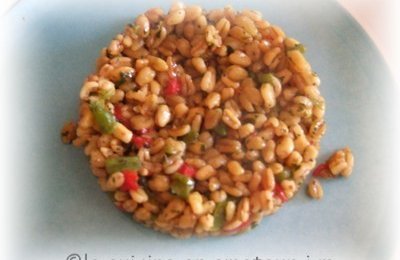 ::::::::::PHASES ESSENTIELLES DE PROGRESSIONDENREESDENREESPRINCIPAUX          APPAREILS   PRINCIPAUX          APPAREILS   PRINCIPAUX          APPAREILS   PRINCIPAUX          APPAREILS   PRINCIPAUX          APPAREILS   PRINCIPAUX          APPAREILS   PRINCIPAUX          APPAREILS   PRINCIPAUX          APPAREILS   PRINCIPAUX          APPAREILS   VALEURVALEURVALEURVALEURVALEURNATUREUU12223345TOTALTOTALPUHTPTHT1-BASESuer l’oignon ciselé à l’huile d’olive et ajouter le blé rincé. Nacrer pour l’enrober de matière grasse.Mouiller de 2,5 fois le volume du blé en fond blanc de volaille bouillant.Porter à ébullition.Mettre un disque de papier sulfurisé et un couvercle. Cuire au four à 80°C pendant 30 minutes.S’assurer de la cuisson égrener, rectifier l ‘assaisonnement. Verser le beurre et la brunoise de poivrons.2- BRUNOISELaver, épépiner les poivrons, couper en lanières et tailler en petits dés.Faire fondre du beurre et suer au beurre la brunoise de poivrons.3-FINITIONHacher le persilCREMERIEBeurreLEGUMESPoivron jaunePoivron vertPoivron rougePersil friséOignonECONOMATbléhuile d’olivefond blanc de volailleKgPiècePiècePièceBottekgKgLitreLitreKgPiècePiècePièceBottekgKgLitreLitre0,1600,4000,0810,0800,250,250,250,0800,250,250,250,0800,250,250,250,250,250,0800,250,250,250,250,1600,4000,08010,0800,250,250,250,250,1600,4000,0801DRESSAGE :A l’envoi, mélanger le persil haché au blé, le mouler dans un cercle sur la partie supérieure d’assiette. Bien tasser et démouler.DRESSAGE :A l’envoi, mélanger le persil haché au blé, le mouler dans un cercle sur la partie supérieure d’assiette. Bien tasser et démouler.DRESSAGE :A l’envoi, mélanger le persil haché au blé, le mouler dans un cercle sur la partie supérieure d’assiette. Bien tasser et démouler.DRESSAGE :A l’envoi, mélanger le persil haché au blé, le mouler dans un cercle sur la partie supérieure d’assiette. Bien tasser et démouler.DRESSAGE :A l’envoi, mélanger le persil haché au blé, le mouler dans un cercle sur la partie supérieure d’assiette. Bien tasser et démouler.DRESSAGE :A l’envoi, mélanger le persil haché au blé, le mouler dans un cercle sur la partie supérieure d’assiette. Bien tasser et démouler.DRESSAGE :A l’envoi, mélanger le persil haché au blé, le mouler dans un cercle sur la partie supérieure d’assiette. Bien tasser et démouler.TOTAL DENREES :          TOTAL DENREES :          TOTAL DENREES :          TOTAL DENREES :          TOTAL DENREES :          TOTAL DENREES :          TOTAL DENREES :          TOTAL DENREES :          TOTAL DENREES :          TOTAL DENREES :          DRESSAGE :A l’envoi, mélanger le persil haché au blé, le mouler dans un cercle sur la partie supérieure d’assiette. Bien tasser et démouler.DRESSAGE :A l’envoi, mélanger le persil haché au blé, le mouler dans un cercle sur la partie supérieure d’assiette. Bien tasser et démouler.DRESSAGE :A l’envoi, mélanger le persil haché au blé, le mouler dans un cercle sur la partie supérieure d’assiette. Bien tasser et démouler.DRESSAGE :A l’envoi, mélanger le persil haché au blé, le mouler dans un cercle sur la partie supérieure d’assiette. Bien tasser et démouler.DRESSAGE :A l’envoi, mélanger le persil haché au blé, le mouler dans un cercle sur la partie supérieure d’assiette. Bien tasser et démouler.DRESSAGE :A l’envoi, mélanger le persil haché au blé, le mouler dans un cercle sur la partie supérieure d’assiette. Bien tasser et démouler.DRESSAGE :A l’envoi, mélanger le persil haché au blé, le mouler dans un cercle sur la partie supérieure d’assiette. Bien tasser et démouler.ASSAISONNEMENT :  X1,02 (2%)ASSAISONNEMENT :  X1,02 (2%)ASSAISONNEMENT :  X1,02 (2%)ASSAISONNEMENT :  X1,02 (2%)ASSAISONNEMENT :  X1,02 (2%)ASSAISONNEMENT :  X1,02 (2%)ASSAISONNEMENT :  X1,02 (2%)ASSAISONNEMENT :  X1,02 (2%)ASSAISONNEMENT :  X1,02 (2%)ASSAISONNEMENT :  X1,02 (2%)DRESSAGE :A l’envoi, mélanger le persil haché au blé, le mouler dans un cercle sur la partie supérieure d’assiette. Bien tasser et démouler.DRESSAGE :A l’envoi, mélanger le persil haché au blé, le mouler dans un cercle sur la partie supérieure d’assiette. Bien tasser et démouler.DRESSAGE :A l’envoi, mélanger le persil haché au blé, le mouler dans un cercle sur la partie supérieure d’assiette. Bien tasser et démouler.DRESSAGE :A l’envoi, mélanger le persil haché au blé, le mouler dans un cercle sur la partie supérieure d’assiette. Bien tasser et démouler.DRESSAGE :A l’envoi, mélanger le persil haché au blé, le mouler dans un cercle sur la partie supérieure d’assiette. Bien tasser et démouler.DRESSAGE :A l’envoi, mélanger le persil haché au blé, le mouler dans un cercle sur la partie supérieure d’assiette. Bien tasser et démouler.DRESSAGE :A l’envoi, mélanger le persil haché au blé, le mouler dans un cercle sur la partie supérieure d’assiette. Bien tasser et démouler.COUT MATIERES :prix portion : temps préparation : COUT MATIERES :prix portion : temps préparation : COUT MATIERES :prix portion : temps préparation : COUT MATIERES :prix portion : temps préparation : COUT MATIERES :prix portion : temps préparation : COUT MATIERES :prix portion : temps préparation : COUT MATIERES :prix portion : temps préparation : COUT MATIERES :prix portion : temps préparation : COUT MATIERES :prix portion : temps préparation : COUT MATIERES :prix portion : temps préparation : 